Podsjetimo se programa za proračunske tablice Microsoft Excel.Pogledaj video na poveznici: https://www.youtube.com/watch?v=kp9xvMmjgRc&list=PL9Mz0Kqh3YKq5R4XAZEFbFYtrtsUVKC_s&index=2&t=0sZADACI:Kreiraj u Microsoft Excelu popis učenika (5 proizvoljnih imena i prezimena učenika).Koristeći se funkcijom/formulom AVERAGE izračunaj prosjek ocjena svakog učenika te prosjek po predmetima (2 proizvoljna predmeta).„ZAOKRUŽENA OCJENA“ dobivena je funkcijom ROUND. Istraži na internetu ili pogledaj u bilježnicu i prisjeti se funkcije. Zaokružena ocjena je na 0 decimalnih mjesta.Ako netko od učenika ima negativnu ocjenu, pomoću funkcije IF ispiši poruku „PAD“, a ako ima više od 1, ispiši poruku „PROLAZ“.Funkcija COUNTIF računa broj učenika koji su prošli odličnim uspjehom. Provjeri u bilježnici ili na internetu i pomoću funkcije izračunaj koliki je ukupni broj učenika koji su prošli odličnim uspjehom.Spremi datoteku i pošalji mi kao privitak uz privatnu poruku na društvenu mrežu Yammer. Postupak za slanje opisan je ispod.Rok za izvršavanje zadatka je nedjelja, 22.03.2020., 23:59.PRIMJER RJEŠENJA: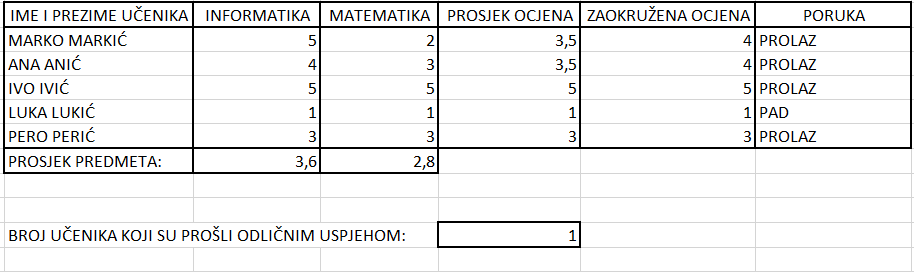 ZADATAK ZA UČENICU A. K.:Napiši mi svojim riječima što misliš o ovakvom načinu učenja i sviđa li ti se ovakav pristup učenju. Koje su prednosti tj. dobre strane učenja preko računala, a koji nedostatci tj. loše strane ovakvog učenja u odnosu na učenje u školi, u učionici.Odgovor mi pošalji u privatnoj poruci na grupu Yammer.KAKO POSLATI PRIVATNU PORUKU NA GRUPU YAMMERInbox (poštanski sandučić) nalazi se na lijevoj strani društvene mreže Yammer, u gornjem dijelu sučelja, a ikona izgleda kao koverta, pismo : 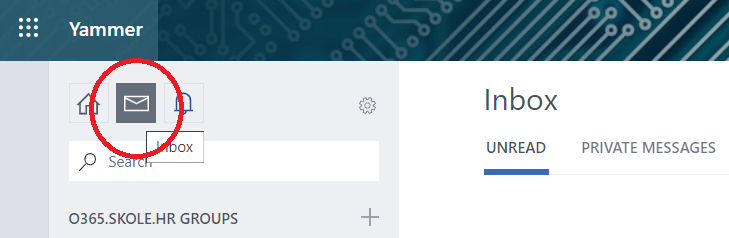 Nakon odabrane ikone, na desnoj strani ispod naziva Inbox prikazuju se poruke iz raznih grupa (UNREAD), a desno pored UNREAD piše „PRIVATE MESSAGES“. Klikneš na tu karticu, i u gornjem desnom dijelu sučelja klikneš na plavi gumb „Create Message“ :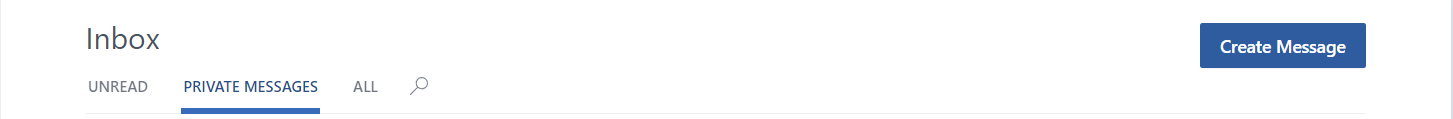 Otvara se nova kartica :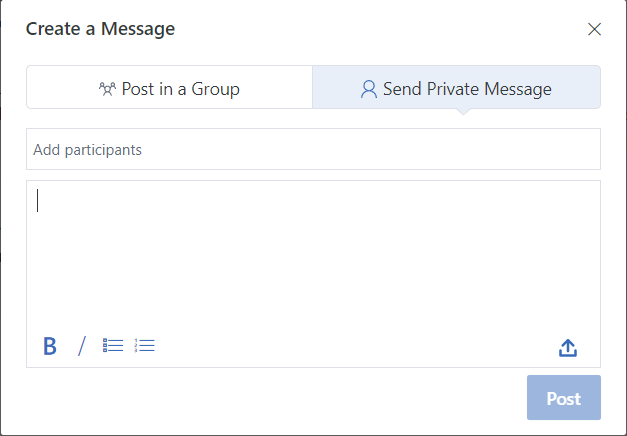 U kartici treba označiti „Send Private Message“, odabrati moje ime pod „Add participants“ (Goran Mučnjak), a ispod napišeš poruku.*	Za umetanje datoteke s računala odabereš ikonu iznad gumba „Send Message“, prenađeš i odabereš datoteku na računalu i klikneš na gumb „Send Message“. 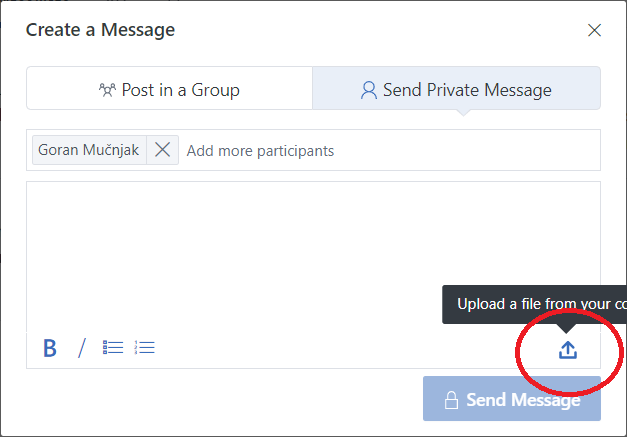 